Включение ближнего света на скутере19.5. В светлое время суток на всех движущихся транспортных средствах с целью их обозначения должны включаться фары ближнего света или дневные ходовые огни.Когда же нужно включать ближней свет фар на скутере? Все очень просто, это нужно сделать сразу же после того, как Вы удобно устроились на сиденье и хорошенько схватились за руль.Правило это очень важное, т.к. позволяет водителям транспортных средств заранее замечать движущийся скутер или мотоцикл.Со скольки лет можно ездить на скутере?В настоящее время минимальный возраст для управления скутером ПДД не регламентируется.Однако для управления мопедом необходимо водительское удостоверение любой категории, которое можно получить только начиная с 16-летнего возраста. Так что на скутер можно садиться только с 16 лет и ни днем раньше.Можно ли ездить на мопеде без прав?Пункт 2.1.1 правил дорожного движения обязывает водителя скутера иметь при себе водительское удостоверение:2.1.1. Иметь при себе и по требованию сотрудников полиции передавать им, для проверки:водительское удостоверение или временное разрешение на право управления транспортным средством соответствующей категории;Обратите внимание, водитель должен иметь для скутера права категории М либо любой другой категории.Расположение скутера на проезжей частиЕще раз процитирую ПДД для скутеров:24.7. Водители мопедов должны двигаться по правому краю проезжей части в один ряд либо по полосе для велосипедистов.Допускается движение водителей мопедов по обочине, если это не создает помех пешеходам.Движение скутеров по проезжей части разрешено только в один ряд возможно правее. Обратите внимание, что скутер не обязательно должен ехать в пределах крайней правой полосы. Например, пдд для скутера разрешают объехать остановившийся на остановке троллейбус или автобус.Кроме того скутерист может перестроиться во второй ряд перед перекрестком, если разметка запрещает ему проехать прямо из крайнего правого ряда и т.п.Правила управления скутером разрешают также и движение по выделенной полосе для велосипедистов, обозначенной сочетанием знаков: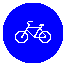 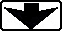 Также движение скутеров возможно и по обочине. При этом не допускается создание помех пешеходам.Что запрещается делать водителям скутеров?24.8. Велосипедистам и водителям мопедов запрещается:управлять велосипедом, мопедом, не держась за руль хотя бы одной рукой;перевозить груз, который выступает более чем на 0,5 м по длине или ширине за габариты, или груз, мешающий управлению;перевозить пассажиров, если это не предусмотрено конструкцией транспортного средства;перевозить детей до 7 лет при отсутствии специально оборудованных для них мест;поворачивать налево или разворачиваться на дорогах с трамвайным движением и на дорогах, имеющих более одной полосы для движения в данном направлении;двигаться по дороге без застегнутого мотошлема (для водителей мопедов).24.9. Запрещается буксировка велосипедов и мопедов, а также буксировка велосипедами и мопедами, кроме буксировки прицепа, предназначенного для эксплуатации с велосипедом или мопедом.Рассмотрим все по порядку.1. Необходимо держаться хотя бы одной рукой за руль при движении на скутере.2. Мопед имеет количество мест для сидения, определенное его документами. Перевозить пассажиров на скутере, конструкцией которого это не предусмотрено, запрещается. Для детей до 7 лет на скутере также должно быть оборудовано специальное место.3. Скутер - не грузотакси, перевозить на нем рулоны линолеума не получится. Это же касается и других крупногабаритных предметов, например, нескладывающихся удочек, холодильников, беговых лыж.4. ПДД для скутеров, также как и правила для велосипедистов, запрещают поворачивать налево и разворачиваться, если на дороге в данном направлении есть 2 или более полос, или на дороге есть трамвайные пути. Причем абсолютно неважно, где расположены трамвайные пути (в середине проезжей части или сбоку за тротуаром). Поворачивать и разворачиваться запрещается в любом случае.Тем не менее у водителя скутера всегда есть возможность остановиться, слезть с транспортного средства и превратиться на время в пешехода. После этого перейти широкую проезжую часть в нужном направлении и вновь превратиться в водителя транспортного средства.5. Водителю скутера в обязательном порядке нужен специальный шлем. 6. Скутер - не тягач, буксировать сломавшийся троллейбус не должен. Да и вообще, скутер не должен участвовать в процессе буксировки.